Table of Contents1. User Search Identity Container	32. Search Results with No Active Account and Expired code	33. ACMGMT Standard Account Summary Page with Active Code	44. ACMGMT Extra Security Account Summary Page	45. Send ACC – Privacy Act Warning Notice	56. Send ACC Error - Mailing Address	67. Send ACC Error - Phone Number	78. Send ACC Error - Email Address	87. Privacy Act	98. Enter ACC - Same Session	109. Enter ACC Error - Same Session	1010. Enter ACC in Subsequent Session - Cannot Resend Code	1111. Enter ACC Subsequent Session Error - Cannot Resend Code	1112. ACC Code Will be Snail Mailed – Mailing Address Verified	1213. Final Confirmation - ACC Code Matches SSA Records	1214. Cancel Code	1315. Cancel Code – Confirmation	1316. Search Results with No Active Account, On-Phone SSN with No Code	1417. Search Results with No Active Account, On-Phone with Active Code	1418. Search Results with No Active Account, OnPhone, search by Username	1519. ACMGMT - Standard Account Summary Page, On-Phone with No Code	1520. ACMGMT - Standard Account Summary Page, On-Phones with Expired Code	1621. Search Results with No Active Account, In-Person SSN with Active Code	16User Search Identity ContainerDisplays the new Elevated Phone Identity Verification container.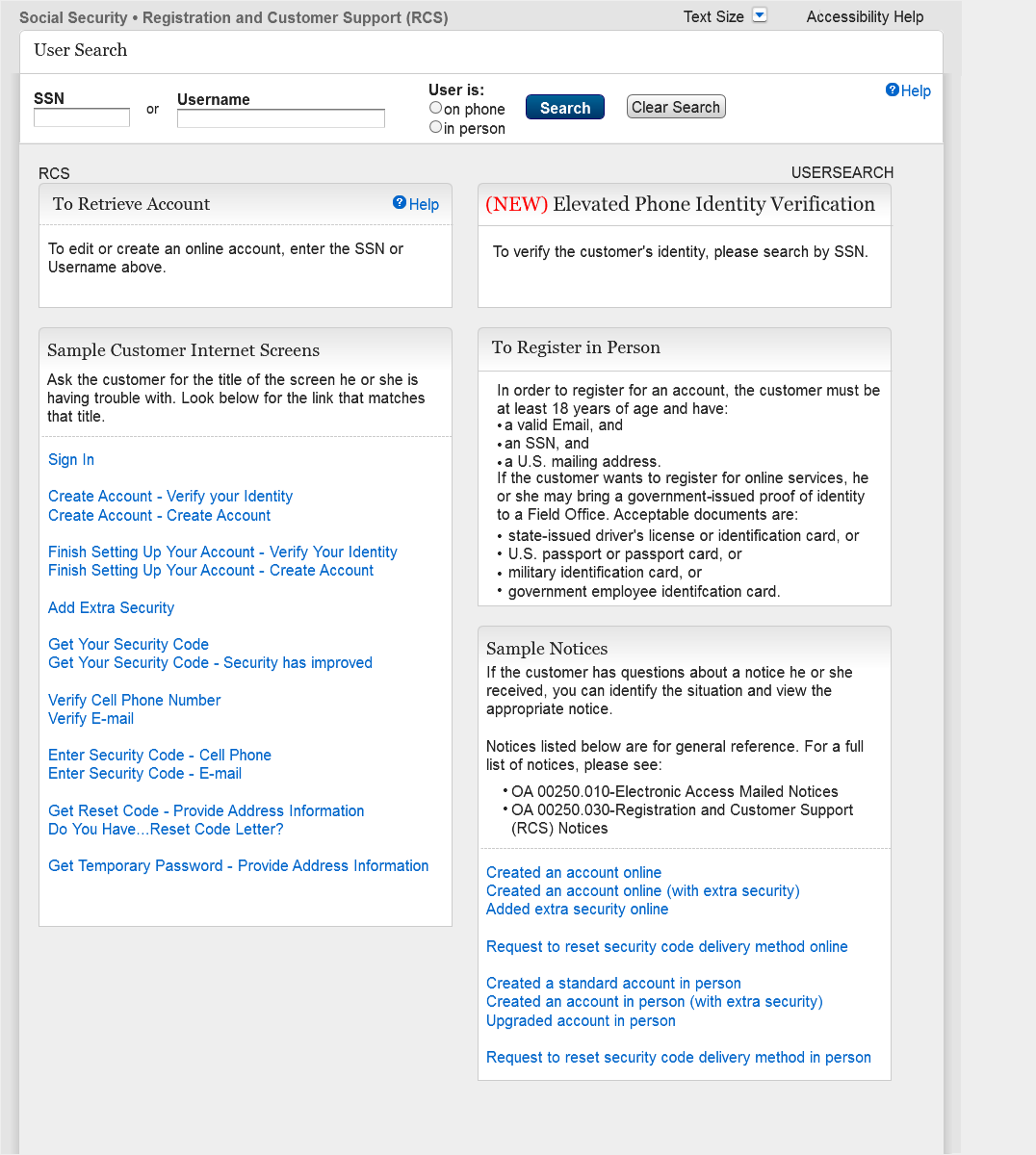 Search Results with No Active Account and Expired codeDisplays the search result with no user account and expired confirmation code.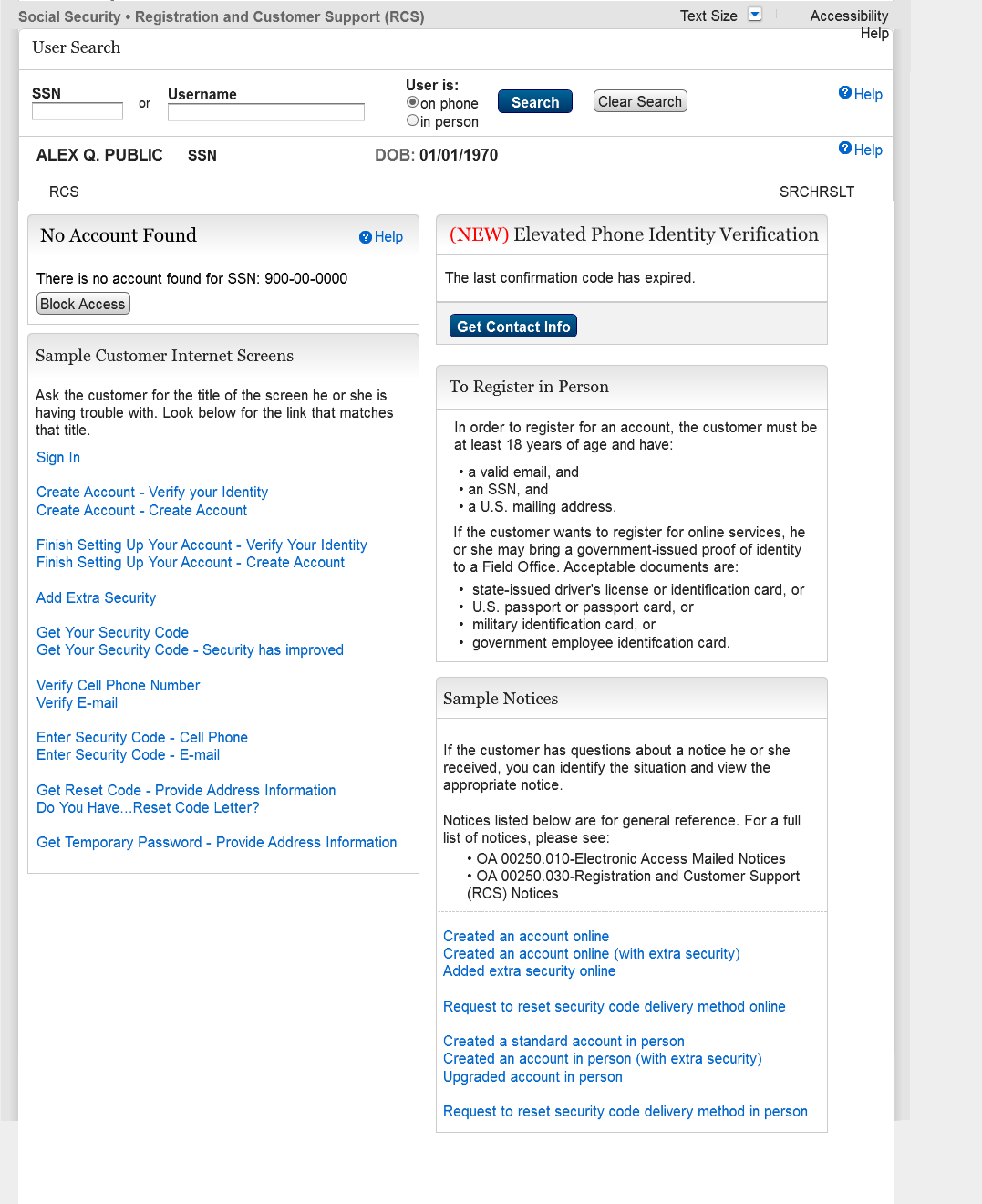 ACMGMT Standard Account Summary Page with Active CodeDisplays Account Management screen with an active account confirmation code.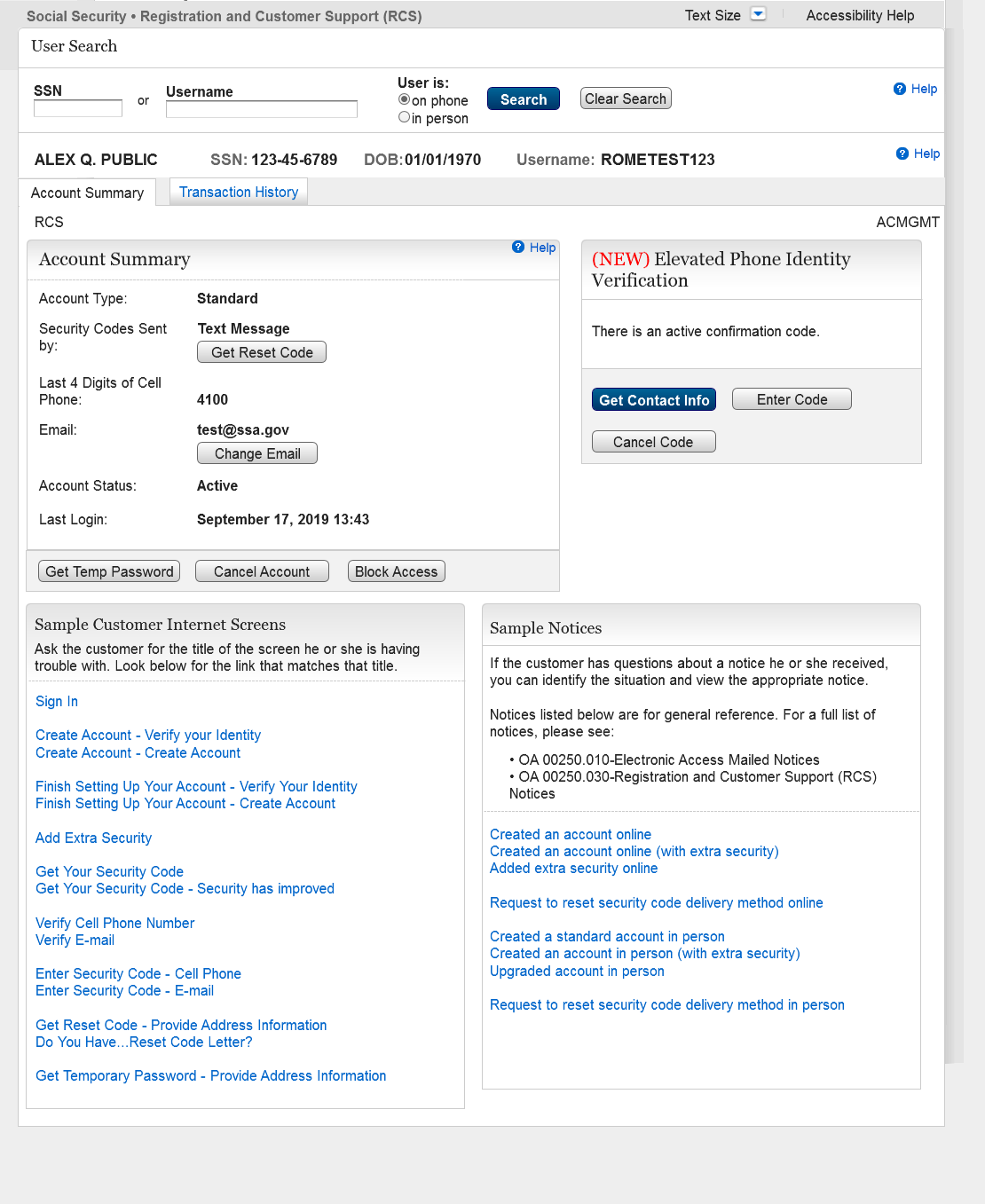 ACMGMT Extra Security Account Summary PageDisplays Account Management screen with extra security and no confirmation code issued.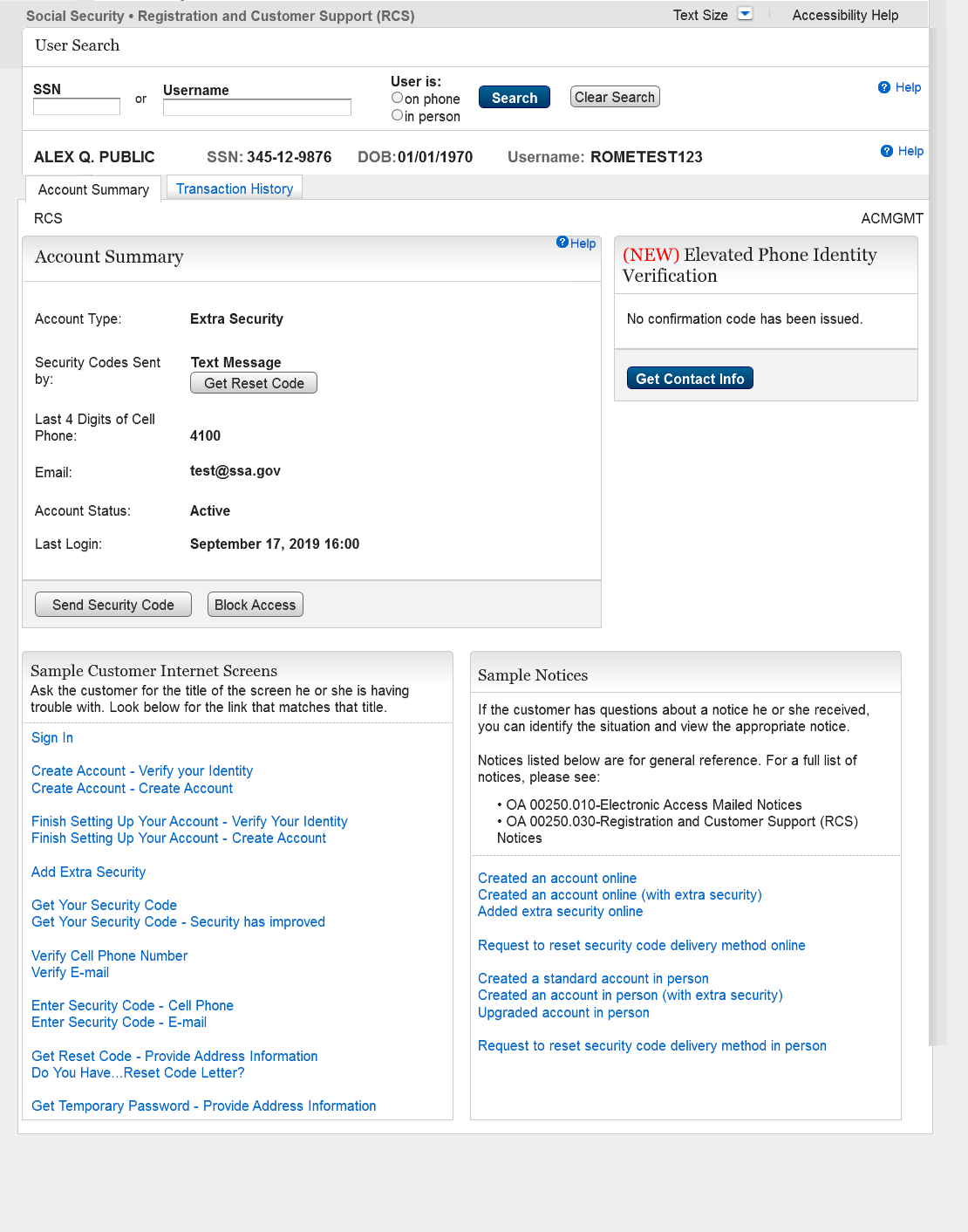 Send ACC – Privacy Act Warning NoticeThis page with the banner is displayed when Get Contact Info button is selected for the first time. The customer will have the option to either get the Privacy Act emailed or read aloud.The customer will have the ability to receive the ACC code from the following:Text Message – User will receive code via sms text.Email Address – User will receive code via email.Mailing Address – User must provide address.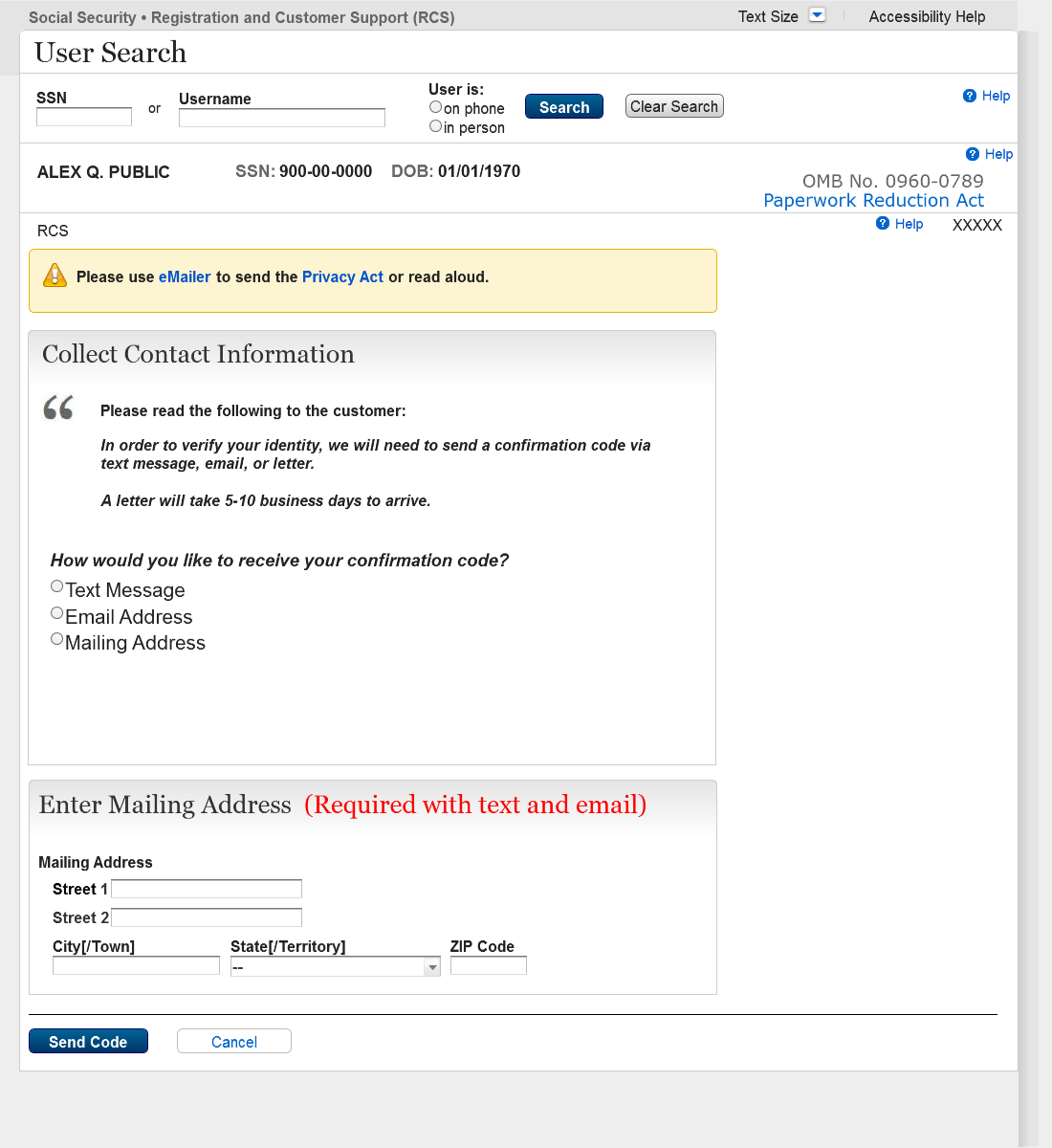 Send ACC Error - Mailing AddressThis page is displayed when Mailing Address was selected, and system was unable to verify Mailing Address.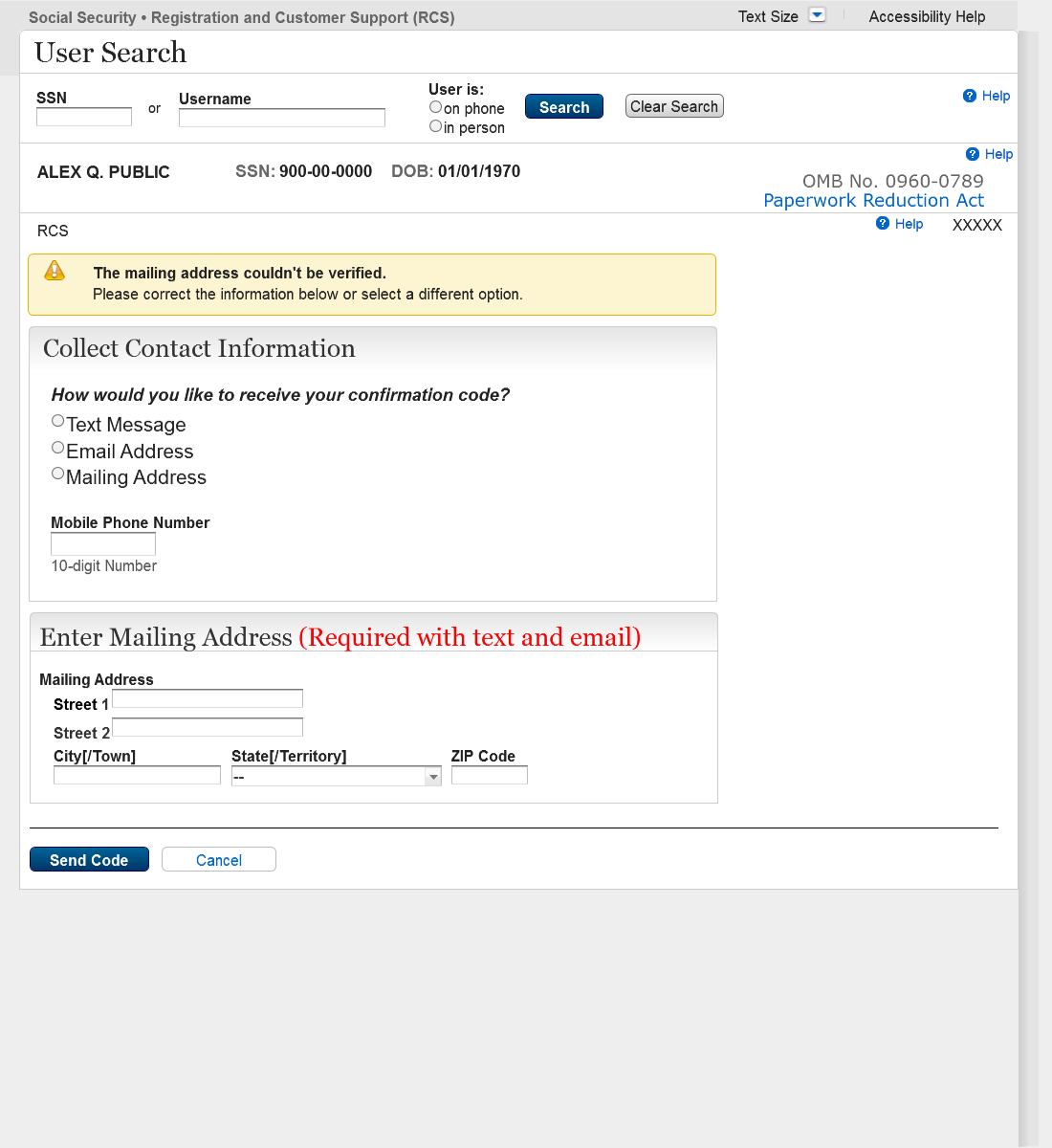 Send ACC Error - Phone Number This page is displayed when Phone Number was selected, and system was unable to verify Phone Number.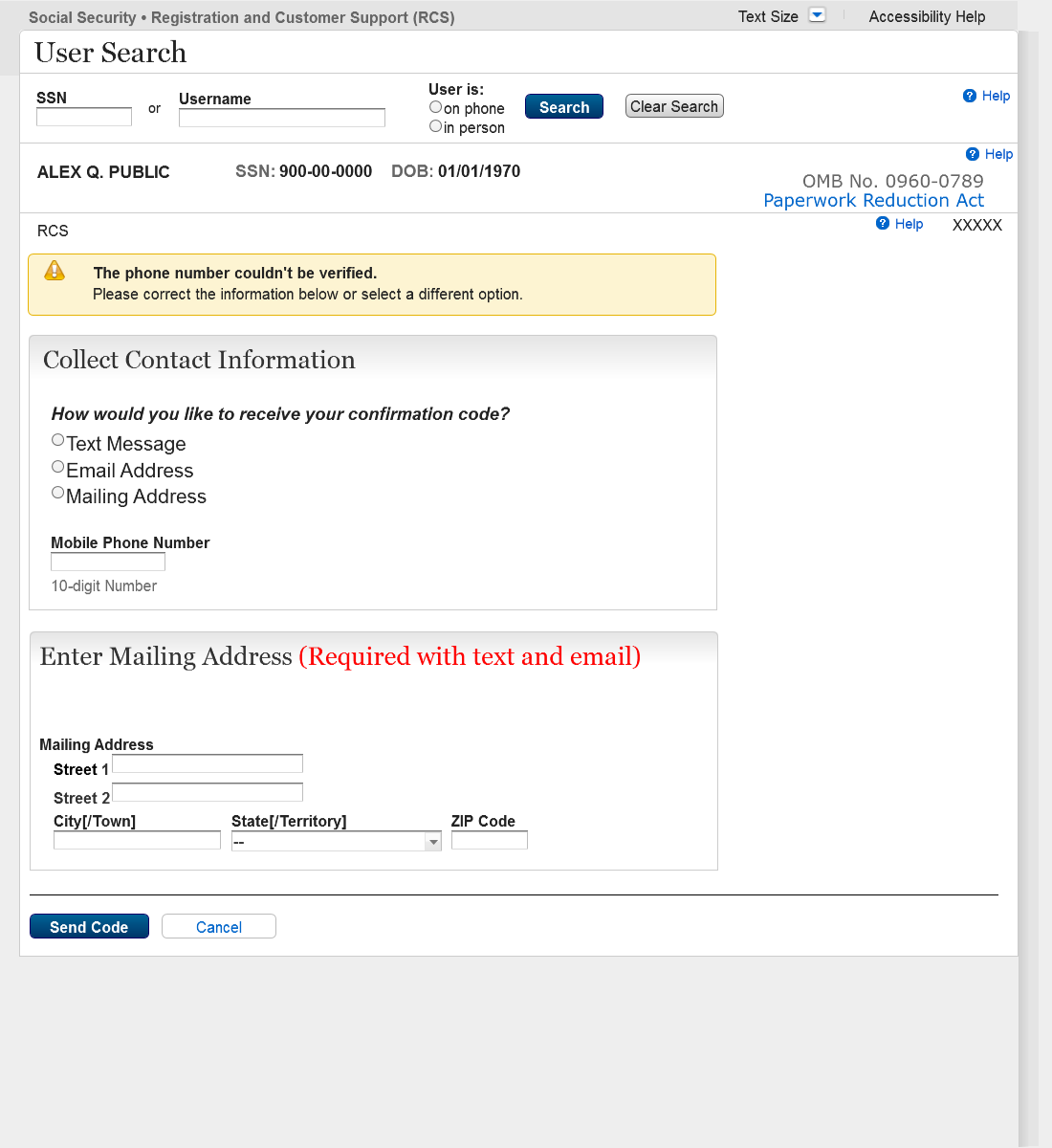 Send ACC Error - Email AddressThis page is displayed when Email Address was selected, and system was unable to verify Email Address.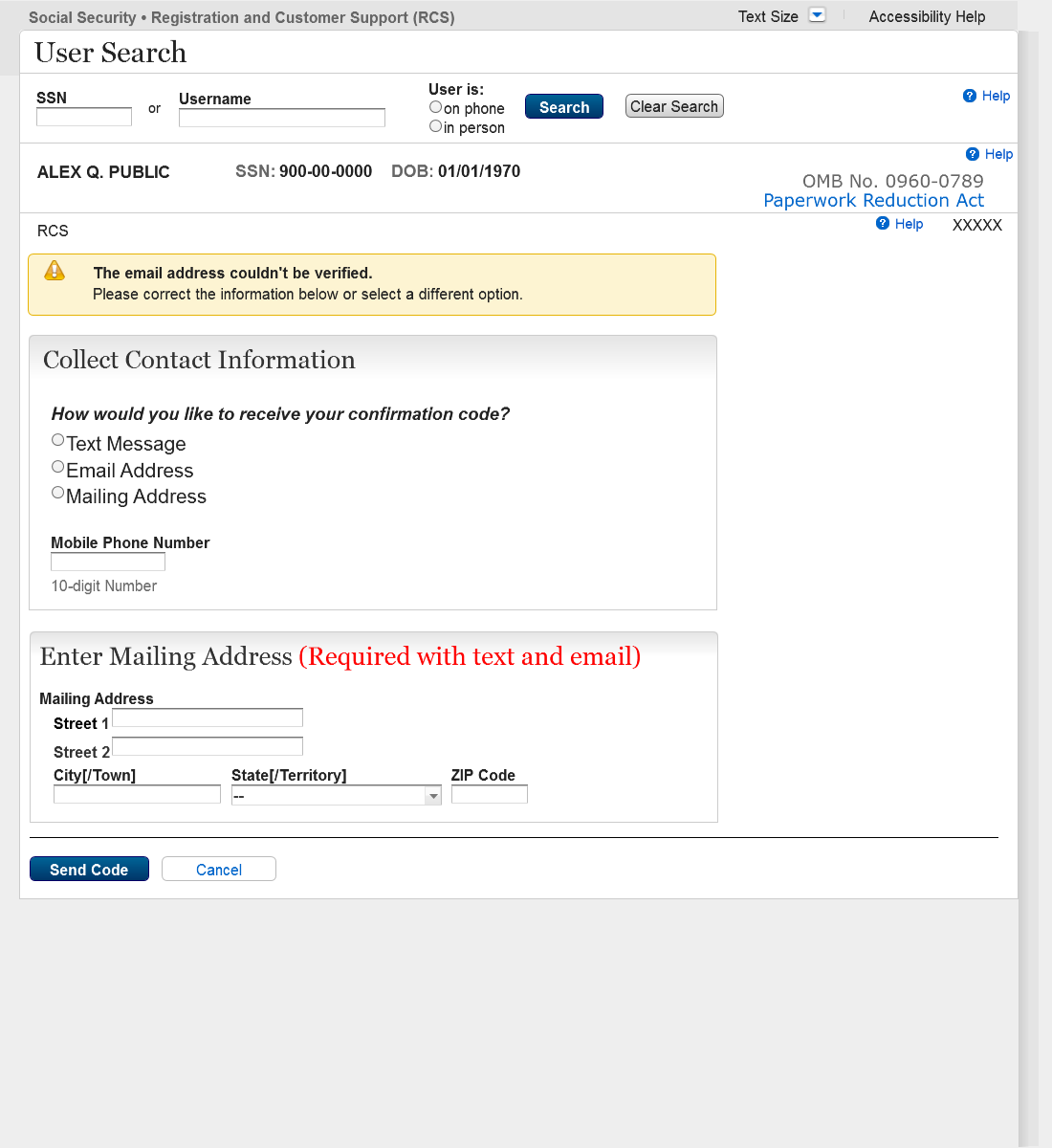 Privacy ActUpdated Privacy Message.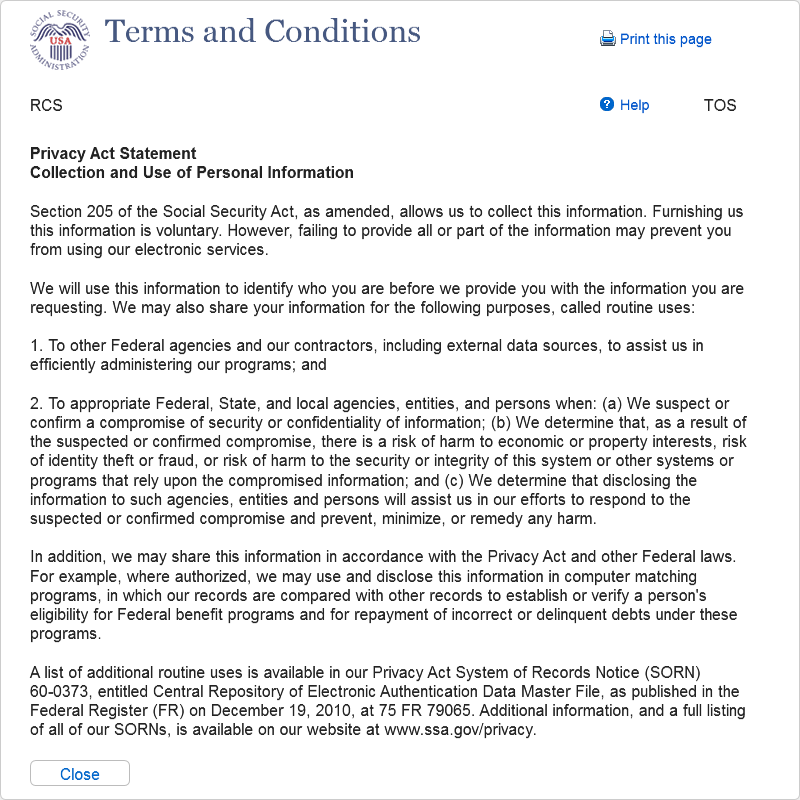 Enter ACC - Same SessionThis page is displayed when user has selected either Text Message or Email address to receive ACC within the same session.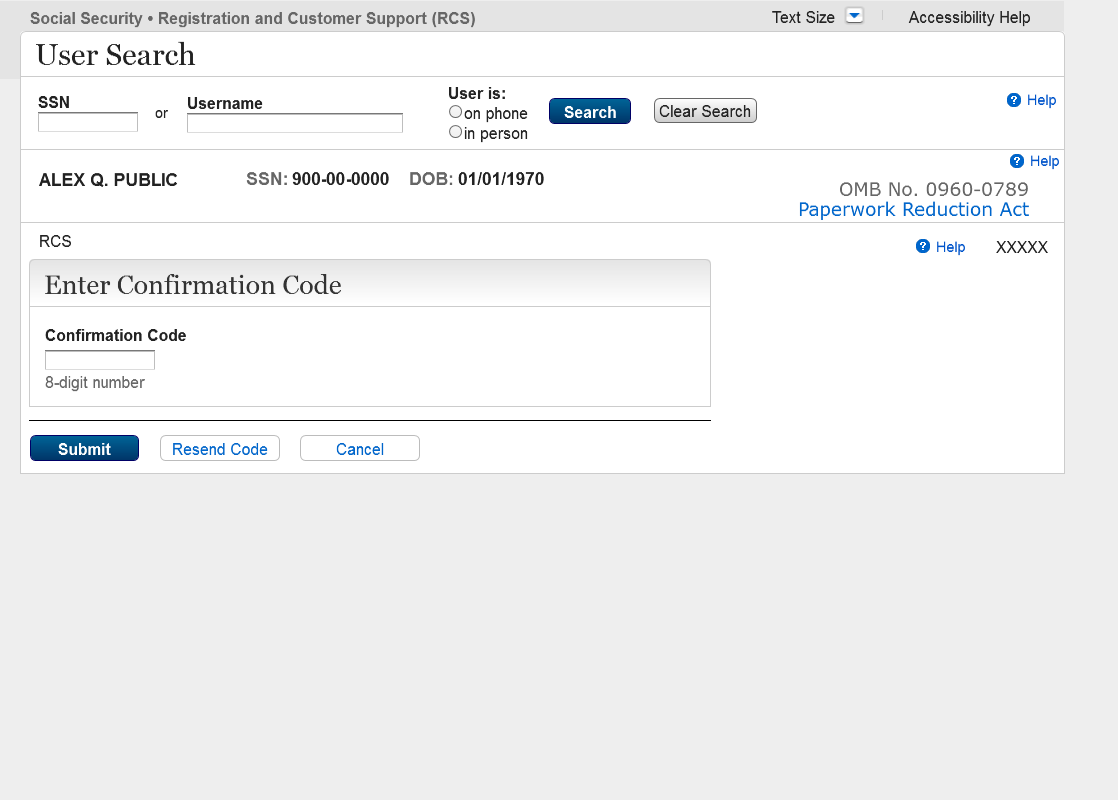 Enter ACC Error - Same SessionThis page is displayed when user receives an Error message and has selected either Text Message or Email Address to receive ACC within the same session.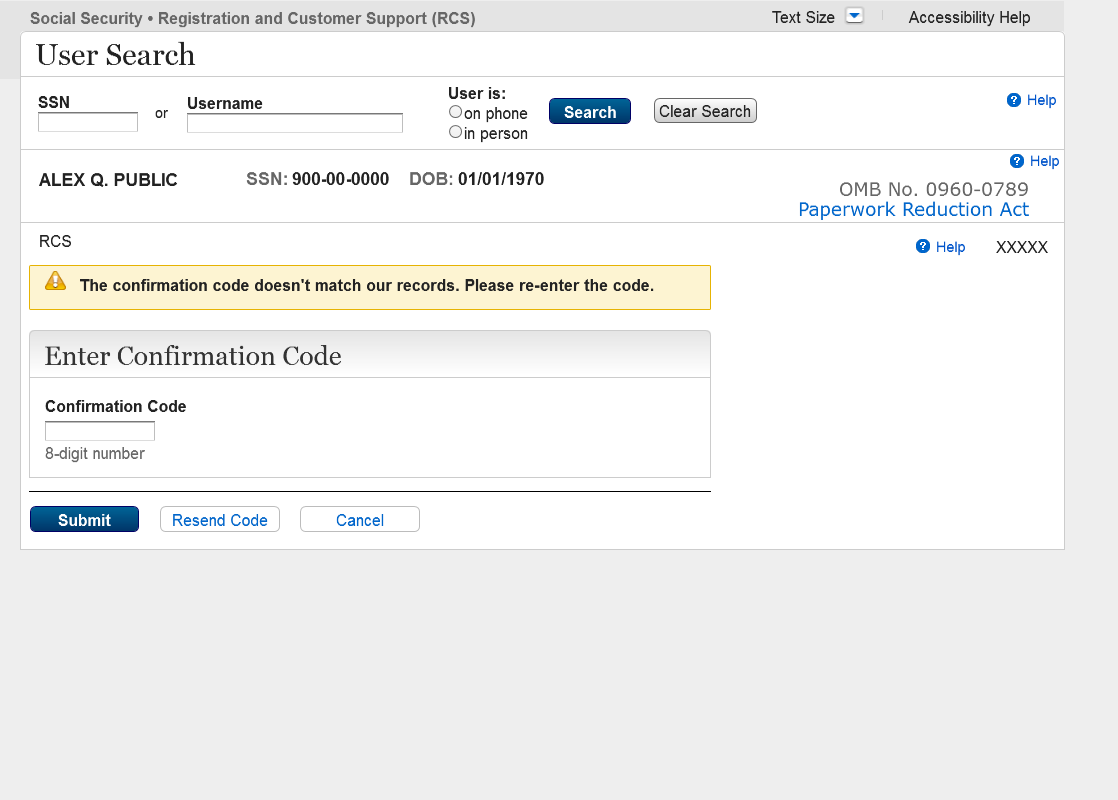 Enter ACC in Subsequent Session - Cannot Resend CodeThis page is displayed when user returns with an ACC in a different session.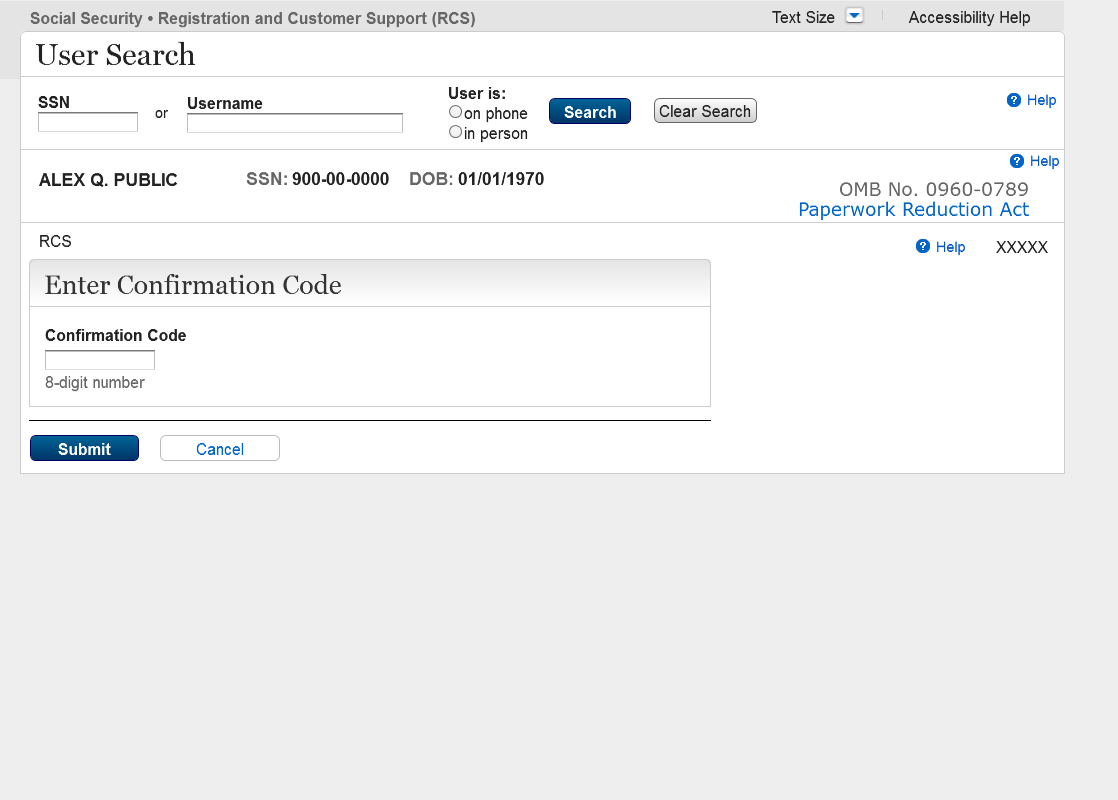 Enter ACC Subsequent Session Error - Cannot Resend CodeThis page is displayed when user receives an error message when confirmation code does not match.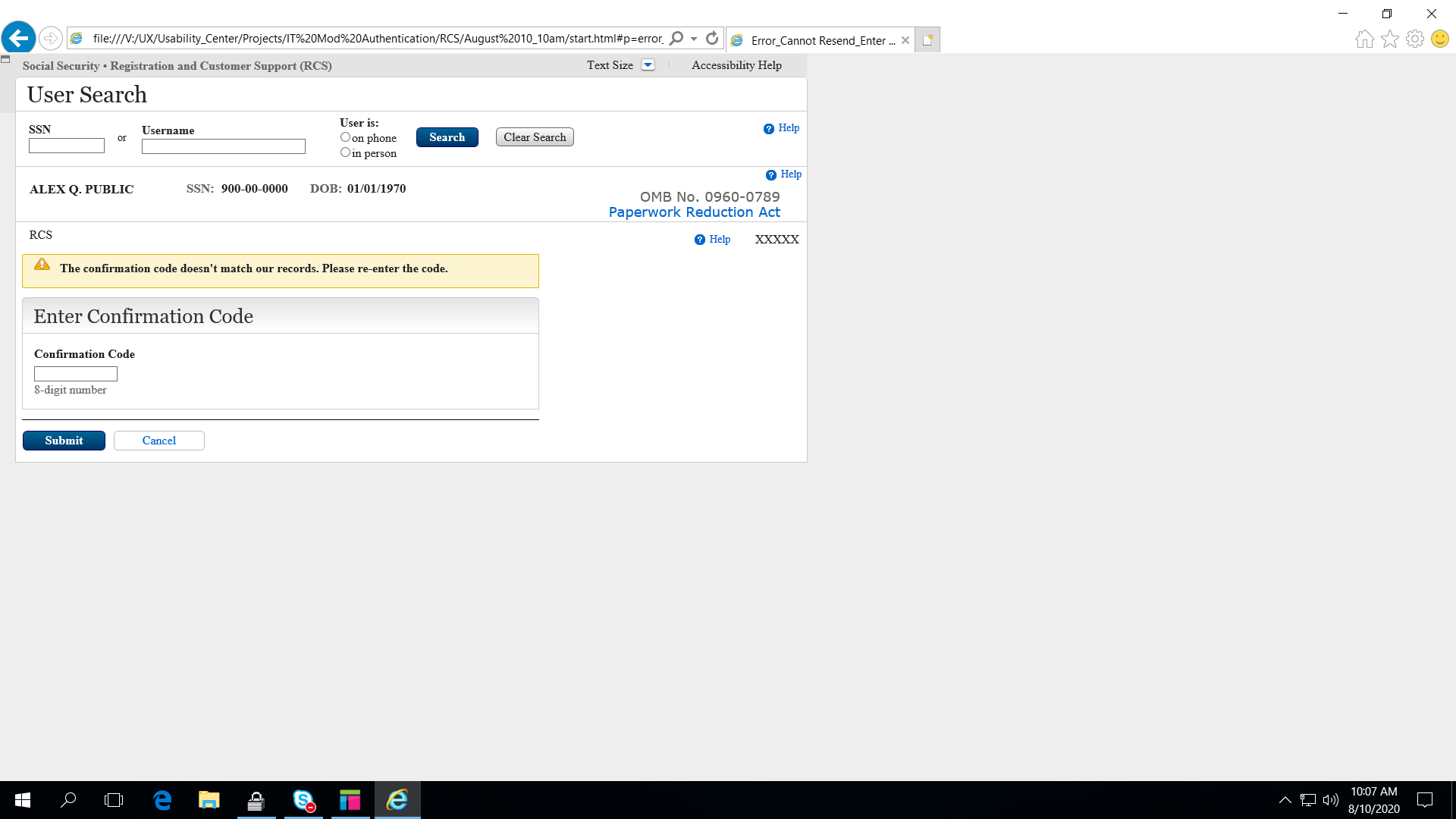 ACC Code Will be Snail Mailed – Mailing Address VerifiedThis page is displayed when the mailing address has been verified.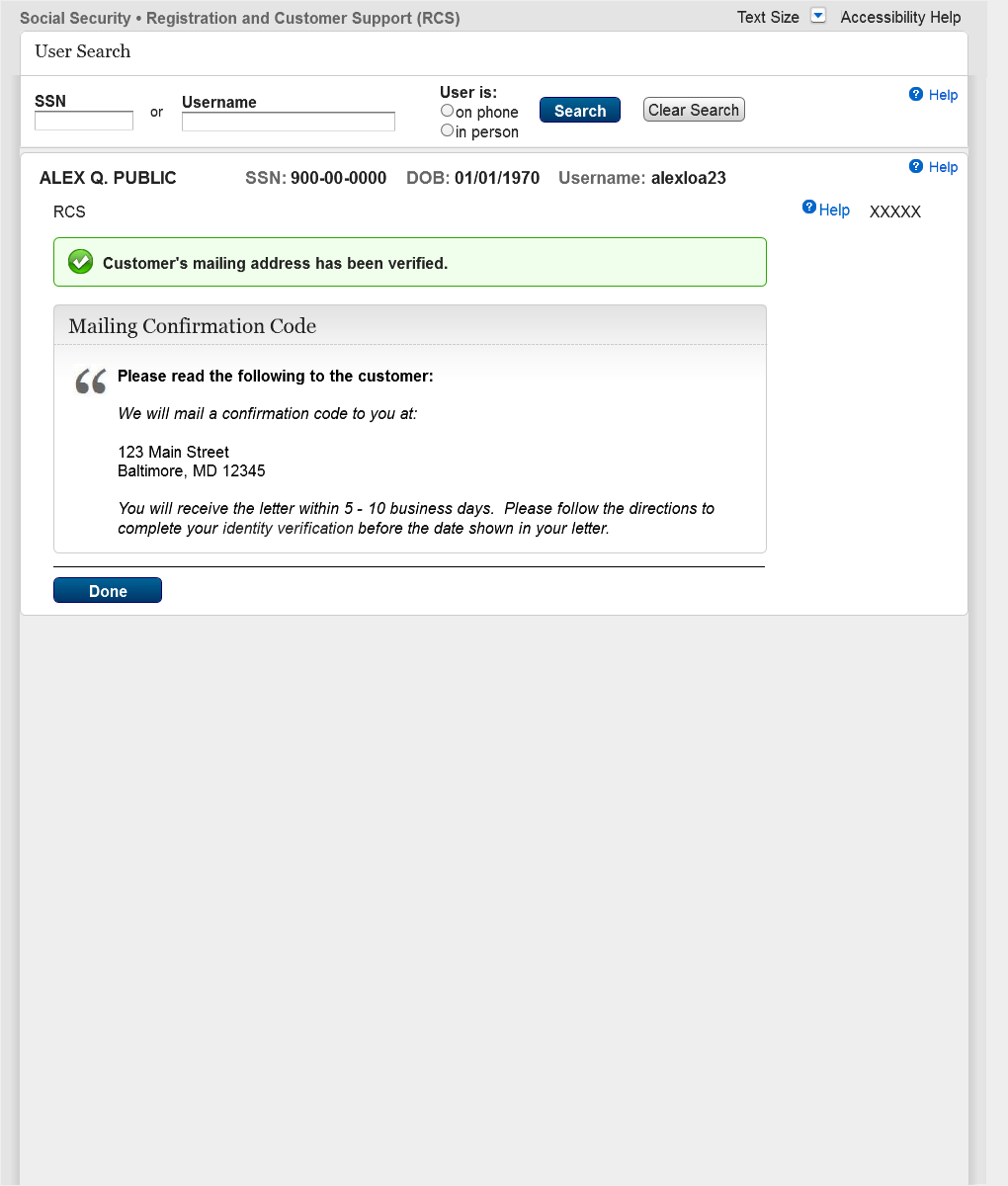 Final Confirmation - ACC Code Matches SSA RecordsThis page is displayed when the confirmation code matches.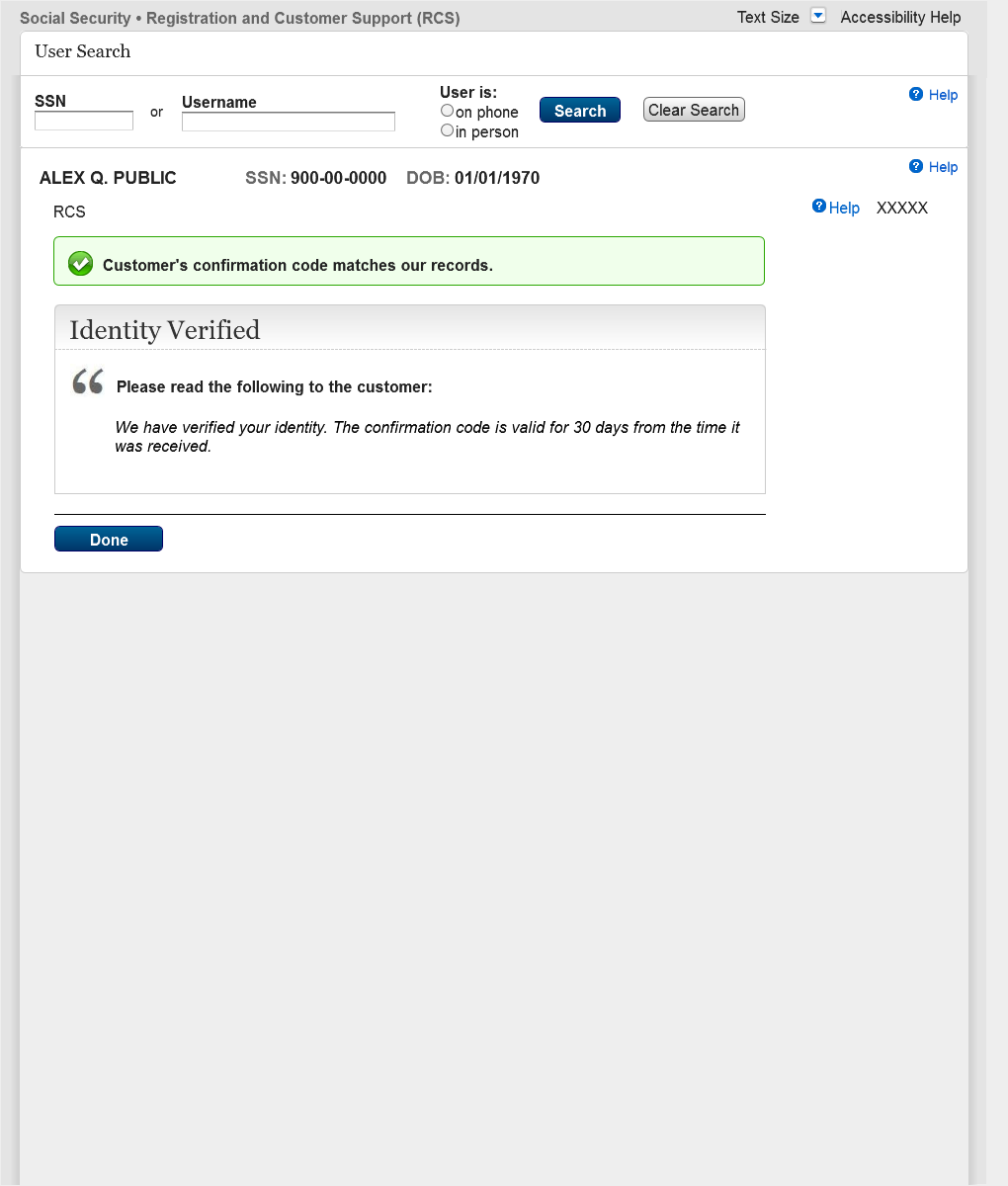 Cancel CodeThis page is displayed when user wants to cancel confirmation code.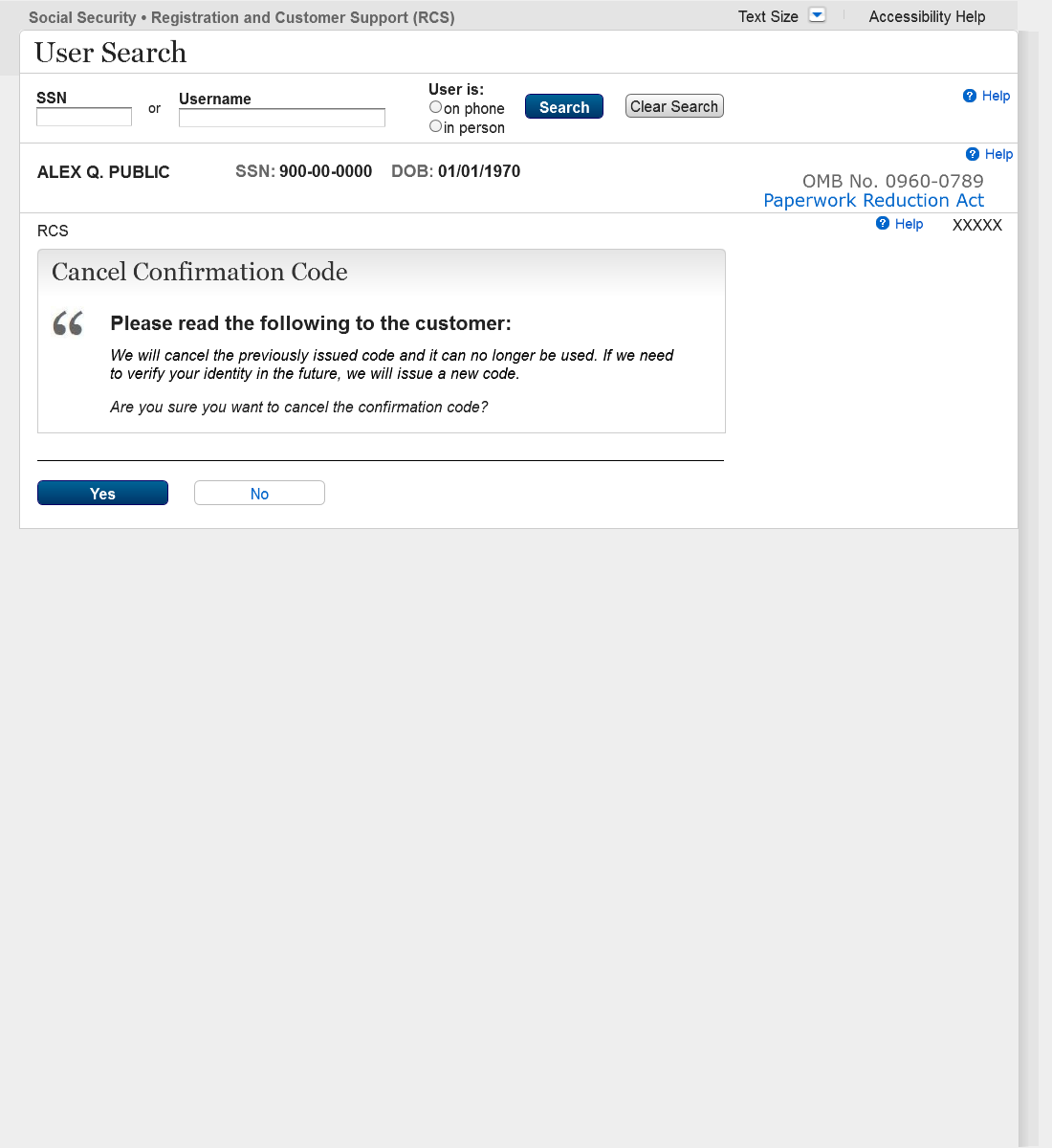 Cancel Code – ConfirmationThis page is displayed when confirmation code is cancelled.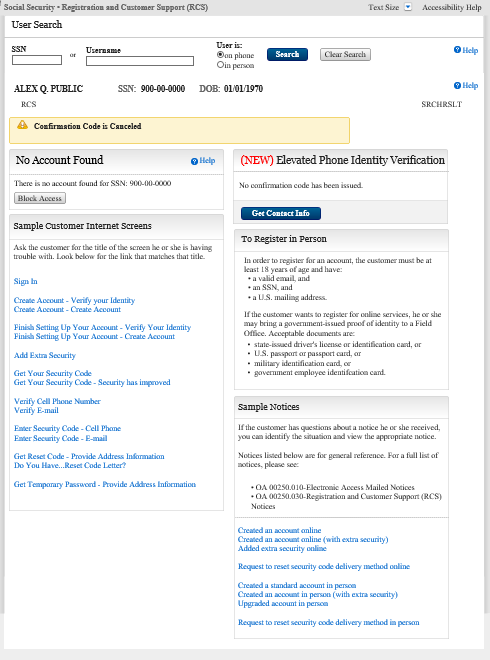 Search Results with No Active Account, On-Phone SSN with No CodeThis page is displayed when there is no active account, and no confirmation code has been sent.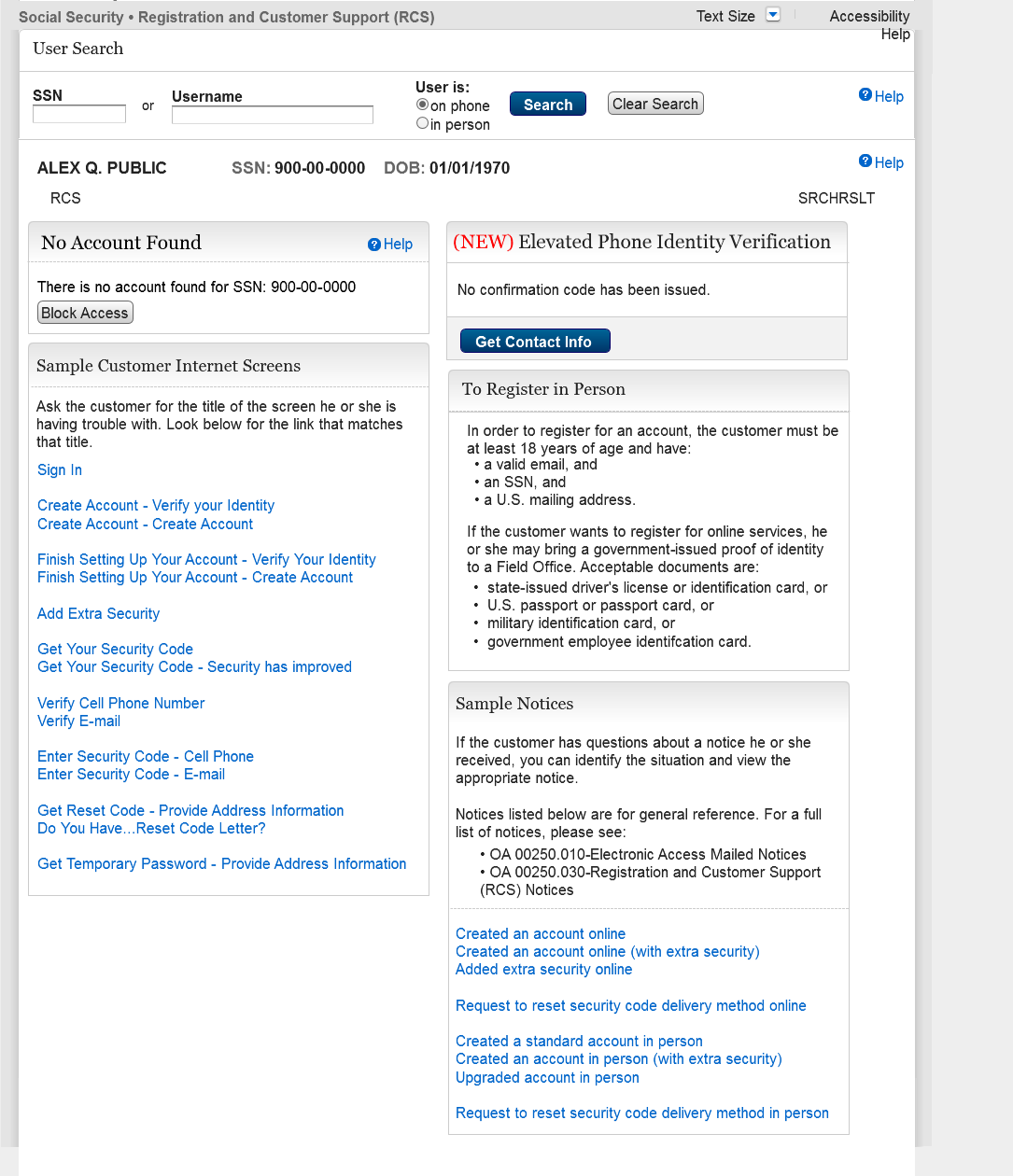 Search Results with No Active Account, On-Phone with Active CodeThis page is displayed when there is no active account, but confirmation code has been sent.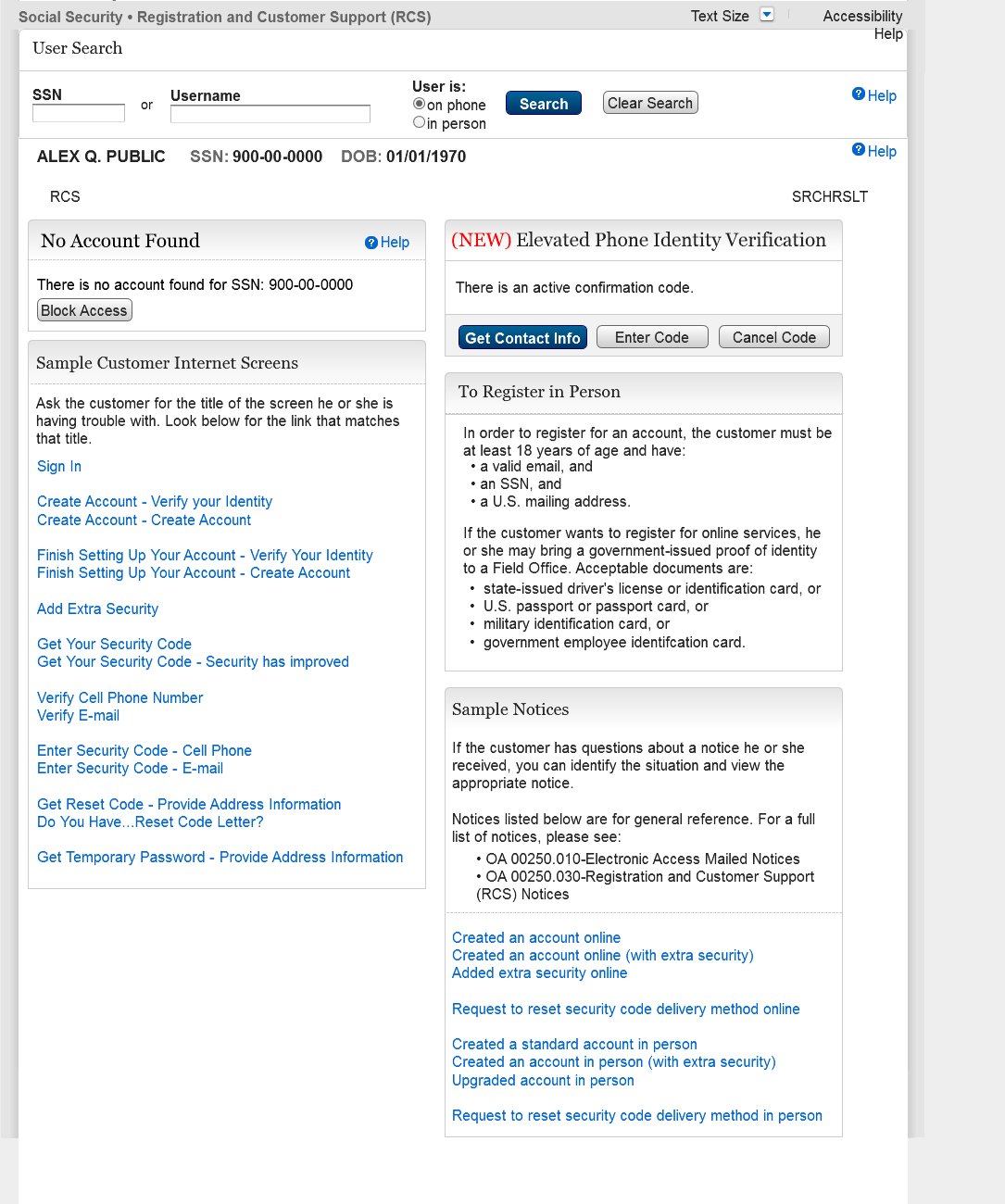 Search Results with No Active Account, OnPhone, search by UsernameThis page is displayed when username is not returned, and no confirmation code has been sent.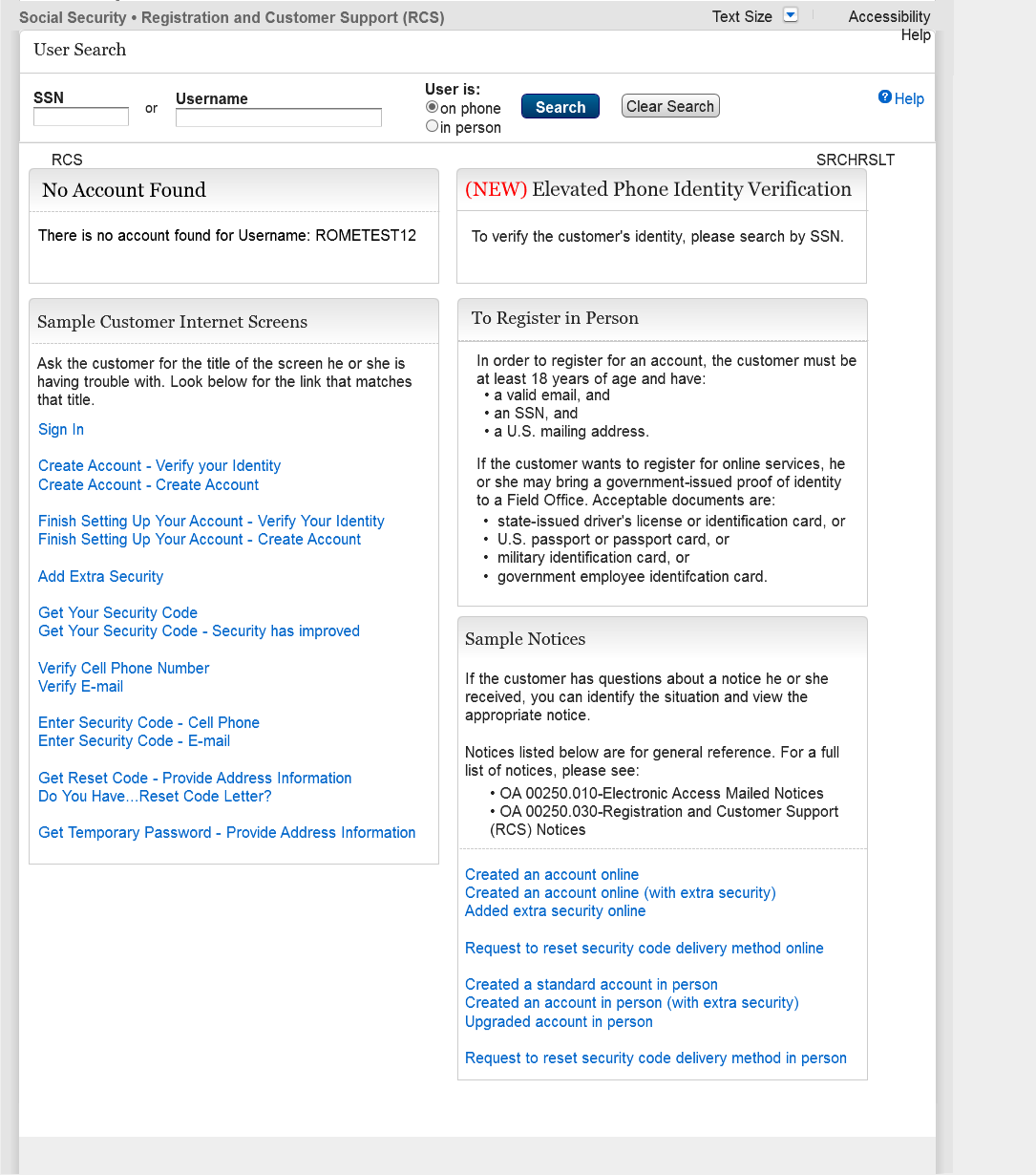 ACMGMT - Standard Account Summary Page, On-Phone with No CodeThis page is displayed when user with an account can request a confirmation code.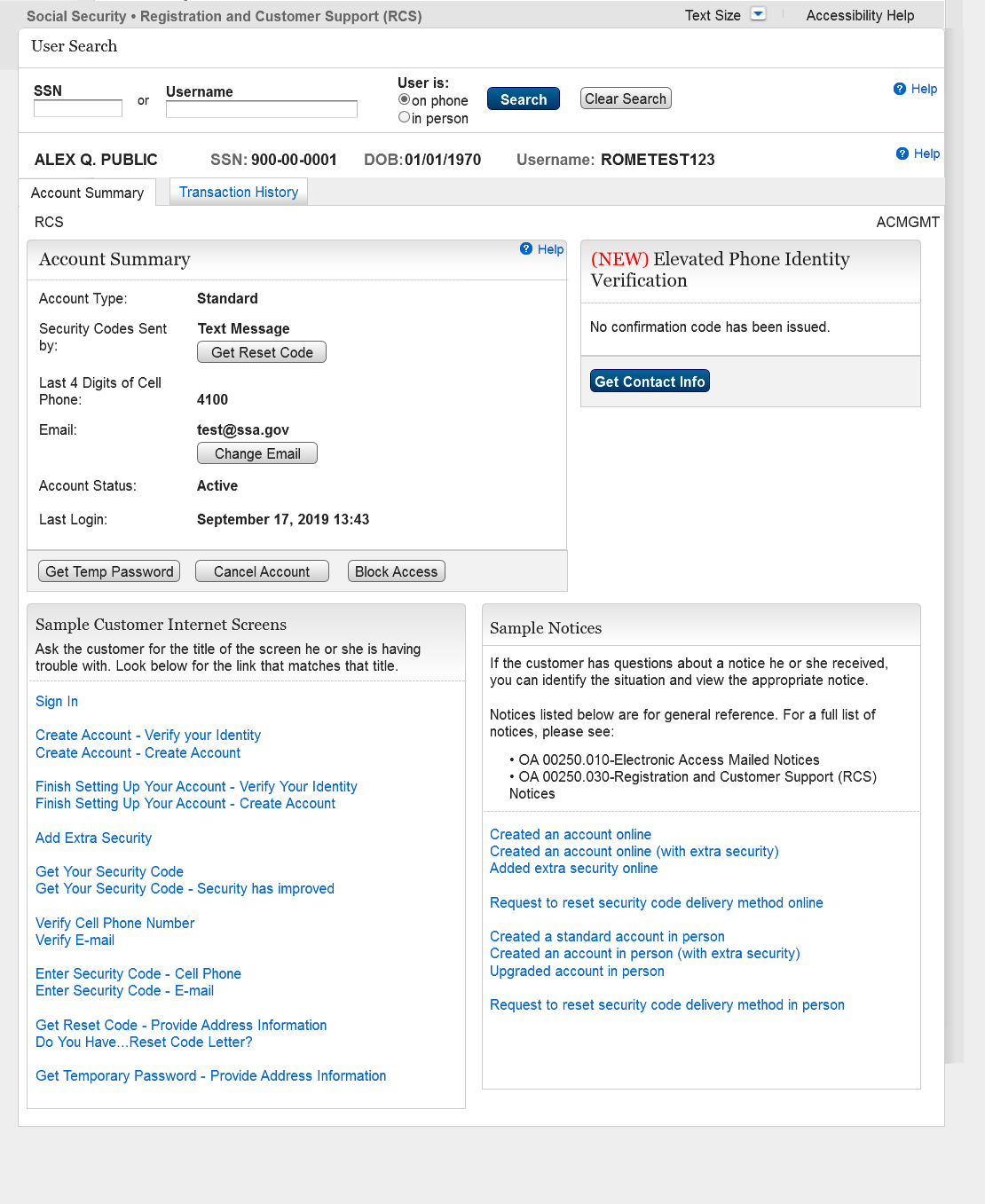 ACMGMT - Standard Account Summary Page, On-Phones with Expired CodeThis page is displayed when user with an account can request a confirmation code.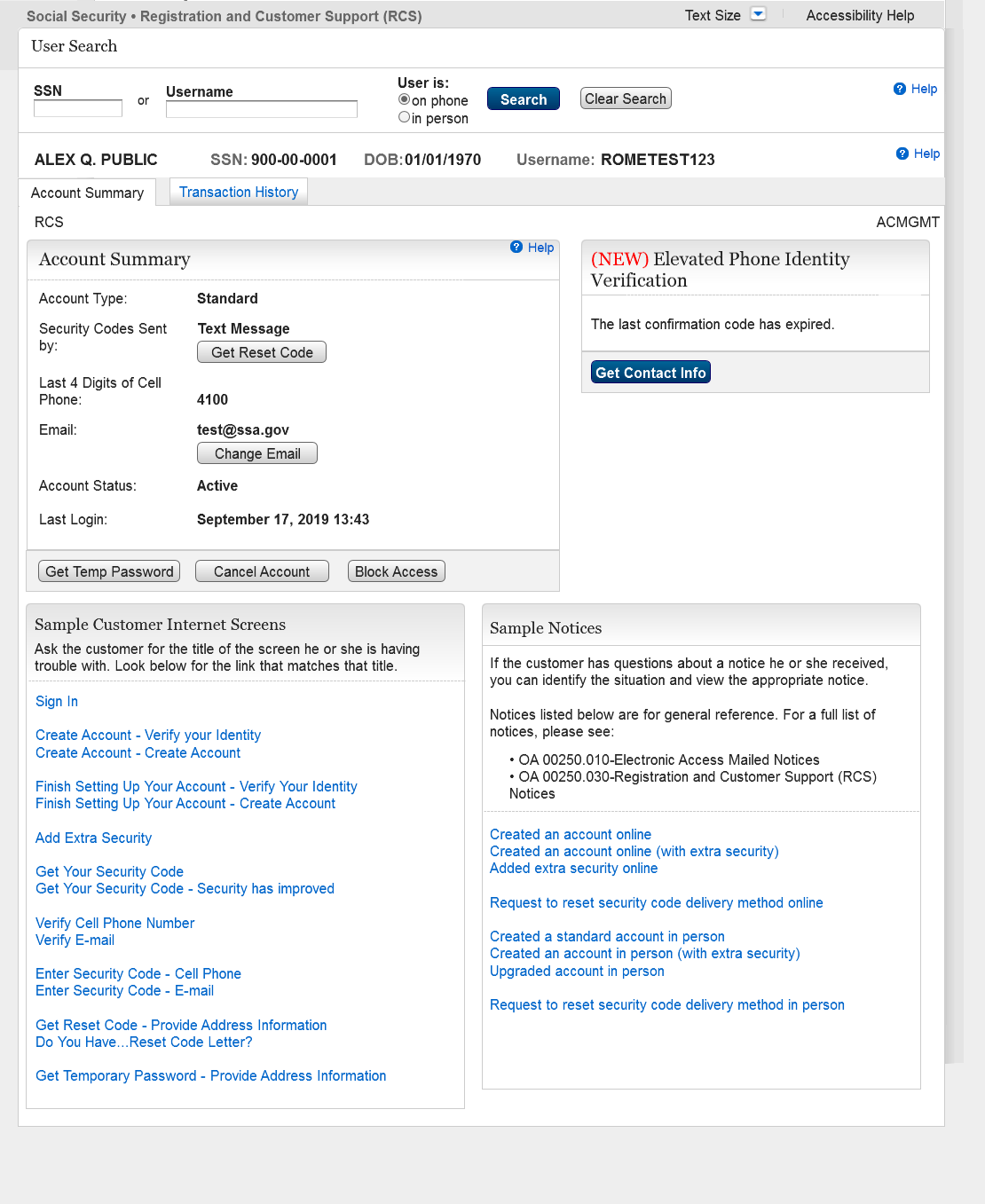 Search Results with No Active Account, In-Person SSN with Active CodeThis page is displayed when user in person can cancel code.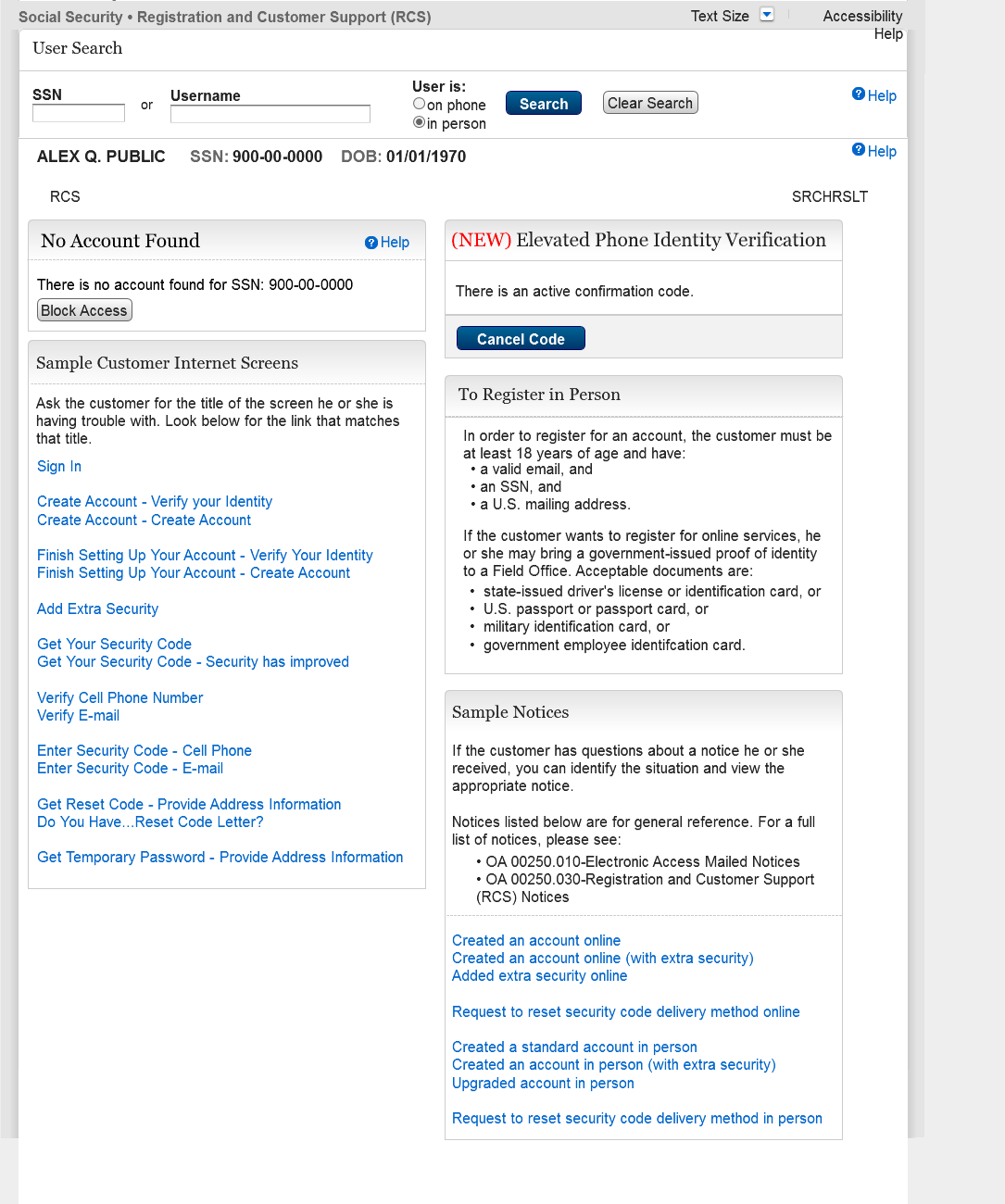 